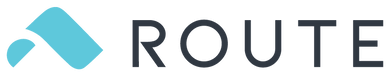 		     TRACK AND PROTECTWhat is Route?Route automatically connects to everything you’ve ordered from all your favorite retailers while allowing you to visually track your packages, anytime, anywhere. Add Route Package Protection at checkout and unlock full package protection and seamless resolution for order issues.ROUT RESOLUTION CENTREProcessing a shipping claim is easy but just like all insurance claims, there are requirements to meet and a process to follow so we ask that you be patient and understanding with this process.  This can be done on the customers Route Ap or at the following link: https://claims.route.com/How customers track deliveries on the Route mobile app?You can view your deliveries in the Route mobile app to get a real-time view of where all of your packages are. On the MAP screen, you can swipe through cards or zoom into the map to see where packages are in-transit. Tap on a card to open up the Order Details page.  You can also see a list view of all your packages on the Orders screen. From there, you can tap on orders to see the order details which will provide info around where your order is in transit.

Download the Route app for iOS on the Apple App Store.
Download the Route app for Android on the Google Play Store.Why do customers need Route Package Protection? Route offers you "peace of mind" package protection for all of your orders at an affordable price. The cost to you - to fully protect your package in the event that it is lost, damaged, or stolen - is calculated based on the subtotal of the order and the partnership between Route and the merchant.ROUT PROTECTION POLICY CRITERIAMarked as Delivered: Shipping issues can be approved no earlier than 5 and no later than 15 days from when it was marked deliveredOrders over $100 USD require a police reportStuck in Transit:Shipping issues can be approved no earlier than 7 days and no later than 30 days from the last update, 60 days from order date.Shipping issues can be approved no earlier than 20 days and no later than 30 days from last update (international), 60 days from order date.Damaged:File shipping issues for damaged items with photos of the package and item (required) and no later than 15 days from when it was marked delivered.Limits of liability for insured coverAny one package or shipment over $5,000Excluded CommoditiesPharmaceutical Drugs (not including food supplements and probiotics which are covered)Claim Filing Requirements Claims Reporting Time Frame(s) It is understood and agreed that the following timelines for claims transmittal must be adhered to in order for a claim to be processed: Claims for packages presumed to be lost by the carrier, where the status is not “delivered” must be filed no sooner than 7 days after the scheduled delivery date for domestic shipments (and 20 days for international shipments), but not later than 30 days from the last checkpoint.Claims for packages marked by the carrier as “delivered” must be filed within 15 days from the date and time shown by carrier as delivered. In the event of theft, Underwriters may require a police report to be filed with the local authorities and/or a signed affidavit attesting to the theft of the covered property. Security video, showing evidence of theft, may substitute for a police report and/or an affidavit.All other claims should be filed as soon as discovered but in no event later than 60 days from the purchase date. General Coverage Exclusions This coverage does not insure against any loss, damage or expense attributable to or caused by: Ordinary leakage, ordinary loss in weight or volume, or ordinary wear and tear of the goods insured; Willful misconduct, infidelity, conversion or dishonest acts of the Assured, or the Assured's employees, whether committed alone or in collusion with others; Rust, oxidation or discoloration on unpacked and/or unprotected cargo; Loss of market or loss, damage, expense or deterioration arising from delay, whether caused by a peril insured against or otherwise; Inherent vice or nature of the goods insured; Insolvency or financial default of the owners, managers, charterers, or operators of the vessel where, at the time of loading of the goods insured on board the vessel, the Assured is aware, or in the ordinary course of business should be aware, that such insolvency or financial default could prevent the normal prosecution of the voyage. This exclusion shall not apply where the contract of insurance has been assigned to the party claiming hereunder who has bought or agreed to buy the goods insured in good faith under a binding contract. Insufficiency or unsuitability of packing or preparation of the goods insured to withstand the ordinary incidents of the insured transit, but only where such packing or preparation is carried out by the party presenting the claim for payment, or its employees, prior to the attachment of this insurance (for purposes of this clause, “packing” shall be deemed to include stowage in a container, and “employees” shall not include independent contractors). Where a loss results from improper packing, but the claim is covered because the packing was not performed by the party presenting the claim for payment or its employees, it is the duty of the Assured to assist Underwriters in recovery efforts against responsible parties. It is further understood that no future claims shall be recoverable under this Policy which arise from improper packing performed by the same person or entity unless additional shipment(s) have already departed from the same shipper when improper packing is first discovered. Electrical, electronic and/or mechanical derangement unless the Assured is able to demonstrate that such damage is the result of a peril insured against; Shipments on chartered vessels that are not classed A1 American Record or equivalent by a member of the International Association of Classification Societies; chartered vessels over 40 years of age; vessels on break-up voyages; chartered barges; vessels built for service on the Great Lakes; vessels built solely for Military or Naval Service; or vessels built for carriage of dry bulk or liquid bulk cargoes, and which are more than 20 years of age; Any accident occurring while rolling stock (railroad car) cargo is being driven under its own power or being towed on its own wheels, except during loading and unloading and positioning by the steamship line. Sanctions Limitation & Exclusion Clause No (re)insurer shall be deemed to provide cover and no (re)insurer shall be liable to pay any claim or provide any benefit hereunder to the extent that the provision of such cover, payment of such claim or provision of such benefit would expose that (re)insurer to any sanction, prohibition or restriction under United Nations resolutions or the trade or economic sanctions, laws or regulations of the European Union, United Kingdom or United States of America. 